بسمه تعالی                                                                            تعهدنامه بهرهمندی از امتیازات طرحهای  پژوهشی مستقلمدیر محترم ارتباط با جامعه و کارآفرینی با سلام و احترام        اینجانب حسن مومیوند عضو هیئت علمی دانشگاه لرستان، مجری طرح پژوهشی با عنوان " بررسی قابلیت افزایش تشکیل بذر، افزایش قوه نامیه و بنیه بذر مرزه خوزستانی " مربوط به سازمان جهاد کشاورزی استان لرستان (موضوع قرارداد شماره 2909/29 مورخ 19/12/1397) بوده ام. لذا خواهشمند است و با توجه به موارد ذیل الذکر، همکاری لازم مبذول گردد. موافقت رسمی شود از طرف دستگاه واگذارکننده طرح(کارفرمای طرح) جهت استفاده از امتیازات پژوهشی که به ضمیمه است. مدارک و مستندات تمامی تعهدات و کسورات قانونی انجام شده طرح مذکور اعم از مالیات، مفاصاحساب تامین اجتماعی و ... به ضمیمه است.در صورت هر گونه کوتاهی و قصور در خصوص طرح مذکور، کلیه موارد متوجه اینجانب بوده و هرگونه خسارت بابت طرح مذکور از حقوق اینجانب کسر و به حساب درآمدهای اختصاصی دانشگاه واریز گردد.                                                                                                                             با تشکر                                                                                                                         مجری حقیقی طرحمدیر محترم امور مالی دانشگاهسلام علیکم      با احترام، بدینوسیله تعهدنامه و مستندات طرح فوقالذکر که جناب آقای حسن مومیوند مجری طرح می باشند برای  تأیید و اعلام نظر بحضور ارسال می شود.                                                                                                                                                                                                                                                                با تشکر                                                                                                                                                                         مدیر ارتباط با جامعه و کارآفرینی مدیر محترم ارتباط با جامعه و کارآفرینیسلام علیکم      با احترام، بدینوسیله تعهدات قانونی (بیمه، مالیات، بالاسری و...) جناب آقای حسن مومیوند مجری طرح فوق الذکر تأیید و مورد قبول میباشد.                                                                                                                                                                                                                         با تشکر                                                                                                              مدیر امور مالی دانشگاهمعاون محترم پژوهش و فناوری دانشگاهسلام علیکم      با احترام، مراتب جهت  اعلام نظر  بحضور ارسال می گردد.                                                                                                                                                                                                                                                                     با تشکر                                                                                                              مدیر ارتباط با جامعه و کارآفرینیتائید                                                                                        عدم تائید ( با ذکر دلیل)     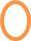 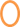 معاون پژوهش و فناوری دانشگاهرونوشت: مدیریت ارتباط با جامعه و کار آفرینی (پرونده طرح پژوهشی)  